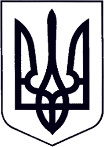 У К Р А Ї Н АЗАКАРПАТСЬКА ОБЛАСТЬМУКАЧІВСЬКА МІСЬКА РАДАВИКОНАВЧИЙ КОМІТЕТР І Ш Е Н Н Я08.06.2021		                              Мукачево                                                №  207	Про внесення змін до рішення виконавчого комітету Мукачівської міської ради від 17.11.2020 року № 455 «Про затвердження плану діяльності з підготовки регуляторних актів та графіку проведення відстежень їх результативності на 2021 рік»	Розглянувши лист директора КНП «Мукачівська ЦРЛ» (Є.Мешко) від    25.05.2021 р. № 1401/01-11, відповідно до статей 7, 9, 10, 12, 13 і 32 Закону України «Про засади державної регуляторної політики у сфері господарської діяльності» та керуючись пп.1 п. «б» ст.27, ч.1 ст.52, ч.6 ст.59 Закону України «Про місцеве самоврядування в Україні» виконавчий комітет Мукачівської міської ради вирішив:	1. Внести зміни до додатків 1  та 2 до Плану діяльності з підготовки регуляторних актів та графіку проведення відстежень їх результативності на 2021 рік, затверджених рішенням виконавчого комітету Мукачівської міської ради від 17.11.2020 р. № 455 «Про затвердження плану з діяльності з підготовки регуляторних актів та графіку проведення відстежень їх результативності на 2021 рік» згідно додатків 1 та 2 до цього рішення відповідно.	2. В іншій частині рішення виконавчого комітету Мукачівської міської ради від 17.11.2020 року № 455 «Про затвердження плану з діяльності з підготовки регуляторних актів та графіку проведення відстежень їх результативності на 2021 рік» залишити без змін.	3. Відділу економіки Мукачівської міської ради оприлюднити дане рішення в місцевих засобах масової інформації та на порталі Мукачівської міської ради www.mukachevo-rada.gov.ua.	4. Контроль за виконанням цього рішення покласти на першого заступника міського голови з питань діяльності виконавчих органів Мукачівської міської ради Р.Федіва.Міський голова									     А.БАЛОГАДодаток 1								до рішення виконавчого комітету 									Мукачівської міської ради								08.06.2021	          №  207Зміни до плану діяльності з підготовки регуляторних актів на 2021 рікКеруючий справами виконавчого комітету				О. ЛЕНДЄЛ   		   Додаток 2	до рішення виконавчого комітету	Мукачівської міської ради	08.06.2021                    № 207Зміни до графіку проведення відстежень результативності регуляторних актів на 2021 рікКеруючий справами виконавчого комітету											О. ЛЕНДЄЛ№ п/пНазва проєкту регуляторного актаЦіль прийняттяСтроки підготовкиРозробникпроєкту123452Про внесення змін до рішення виконавчого комітету Мукачівської міської ради від 23.03.2021 року № 102 «Про затвердження вартості надання платних медичних послуг, що надаються КНП «Мукачівська ЦРЛ»З метою залучення додаткових коштів до закладу охорони здоров’я, розширення ряду соціально-важливих медичних послугI півріччя 2021 рокуКПН «Мукачівська ЦРЛ»№Назва регуляторного актаВид, дата та номер регуляторного актаГрафік відстеження результативності регуляторного актаРозробник регуляторного акта12349Про внесення змін до рішення виконавчого комітету Мукачівської міської ради від 23.03.2021 року № 102 «Про затвердження вартості надання платних медичних послуг, що надаються КНП «Мукачівська ЦРЛ»Проєкт рішення виконавчого комітету Мукачівської міської радиБазове – липень - серпень 2021 р.КНП «Мукачівська ЦРЛ